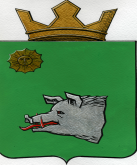 АДМИНИСТРАЦИЯ МАЙСКОГО СЕЛЬСКОГО ПОСЕЛЕНИЯКРАСНОКАМСКОГО МУНИЦИПАЛЬНОГО РАЙОНАПЕРМСКОГО КРАЯПОСТАНОВЛЕНИЕ									№ проектОб утверждении муниципальнойпрограммы Майского сельского поселения «Формирование комфортной городскойсреды в Майском сельском поселении»В соответствии с приказом Министерства строительства и жилищно-коммунального хозяйства Российской Федерации от 21.02.2017 года № 114 «Методическими рекомендациями по подготовке государственных программ субъектов Российской Федерации и муниципальных программ формирования современной городской среды в рамках реализации приоритетного проекта «Формирование современной городской среды»,  постановлением Правительства Пермского края от 03.10.2013 № 1331-п (в редакции от 15.03.2017 № 96-п) «Об утверждении государственной программы «Обеспечение качественным жильем и услугами ЖКХ населения Пермского края», администрация Майского сельскогопоселенияПОСТАНОВЛЯЕТ: Утвердить муниципальную программу Майского сельского  поселения «Формирование современной городской среды в Майском сельском  поселении» на 2018-2022 годы (далее – Программа).Установить, что Программа применяется к правоотношениям, возникающим при составлении и исполнении бюджета Майского сельского поселения на 2018 год и плановый период 2019,2020,2021 и 2022 годов.Постановление опубликовать в информационном бюллетене  «Майский вестник» и на официальном сайте администрации Майского сельского поселения http://www.adm-maisk.ru.Контроль за исполнением настоящего постановления оставляю за собой.И.о.главы сельского поселения - главы администрации Майского сельского поселения                                                                 В.А.ЛитвинаКоньшина Ж.А.(34273)92-3-50                                                                                        Утвержден                                                                                           постановлением администрации                                                                         Майского сельского поселения                                                                         от __.__.2017  № Паспорт муниципальной программыХарактеристика текущего состояния современной городской среды в Майском сельском поселении, основные показатели, анализ социальных и финансово-экономических рисков реализации муниципальной программы, в том числе формулировка основных проблем  современной городской среды в Майском сельском поселении, прогноз их развитияБлагоустройство территории Майского сельского поселения является одной из актуальных проблем, требующих каждодневного внимания и эффективного решения. Для решения данной проблемы, был проведен анализ существующего положения благоустройства территории поселения.Одним из важных вопросов является благоустройство общественных территорий, включающих в себя благоустройство придомовых территорий и благоустройство наиболее посещаемых муниципальных территорий общего пользования Майского сельского поселения (парков) (далее по тексту – территорий общего пользования). На сегодняшний день, на территории п. Майский Майского сельского поселения насчитывается 32 многоквартирных дома. Доля благоустроенных дворовых территорий многоквартирных домов составляет 30%, и охватывает 30% от всех жителей, проживающих в многоквартирных домах.  Проблемы благоустройства дворовых территорий:Многие дворовые дороги пришли в негодность: на асфальте имеются ямы, выбоины, трещины, местами полное разрушение дорожной одежды. Отсутствие наружного освещения. Количество личного транспорта с каждым годом увеличивается, а наличие парковочных мест уменьшается или приходит в негодность, поэтому обустройство парковочных мест на придомовых территориях остается одной из главных проблем. Также существует потребность в выполнении работ по ремонту и  приобретению детских игровых комплексов т.к. ряд детских игровых комплексов физически и морально устарели. Некоторые же дворовые территории даже не охвачены расстановкой малых архитектурных форм для активного досуга детей. Также, не маловажным вопросом является благоустройство территорий общего пользования Майского сельского поселения. В связи с ограниченностью бюджетных средств поселения, доля полностью благоустроенных территорий общего пользования Майского сельского поселения  равна нулю, так как ни одна из них не соответствует предъявляемым требованиям.Но есть и положительные моменты. На территории п.Майский Майского сельского поселения стало традиционно проведение массового мероприятия по уборке территории (субботника) с участием всех жителей поселения. В рамках данного мероприятия за всеми организациями и учреждениями закрепляются территории общего пользования и места массового отдыха, которые они должны привести в нормативное состояние. Также жители многоквартирных и частных домов должны привести в нормативное состояние прилегающие территории. Но как показывает практика, одного раза не достаточно для поддержания чистоты и порядка на территории поселения, поэтому такие мероприятия необходимо проводить систематически. Для решения выявленных, на основании проведенного анализа, проблем по вопросу благоустройства дворовых территорий, территорий общего пользования и мест массового отдыха разработана муниципальная программа Майского сельского поселения «Формирование современной городской среды Майского сельского поселения». Реализация мероприятий которой, учитывая масштабы описанных проблем, невозможна без участия средств федерального и краевого бюджета. Органами государственной власти Пермского края утверждены следующие минимальный и дополнительный перечни работ по благоустройству дворовых территорий.Минимальный перечень работ по благоустройству дворовых территорий многоквартирных домов включает:1) ремонт дворовых проездов;2) обеспечение освещения дворовых территорий;3) установка скамеек, урн.Перечень является исчерпывающим и не может быть расширен.Нормативная стоимость (единичные расценки) работ, входящих в состав минимального перечня приведена в следующей таблице:Дополнительный перечень работ по благоустройству дворовых территорий многоквартирных домов включает:оборудование детских площадок;оборудование спортивных площадок;оборудование автомобильных парковок;кронирование деревьев;озеленение территорий.Дополнительный перечень работ реализуется только при условии реализации работ, предусмотренных минимальным перечнем работ по благоустройству, при условии принятия такого решения согласно Порядка и сроков представления, рассмотрения и оценки предложений заинтересованных лиц о включении дворовой территории в муниципальную программу «Формирование современной городской среды в Майском сельском поселении». Реализация мероприятий по благоустройству дворовых территорий в рамках дополнительного перечня работ в форме финансового участия и (или) трудового участия. Доля финансового участия заинтересованных лиц в реализации мероприятий, предусмотренных дополнительным перечнем не может быть менее 1% от стоимости мероприятий минимального перечня работ и определяется за счет средств заинтересованных лиц в размере не менее 95% от стоимости выбранной работы и не более 5% за счет средств бюджета Майского сельского поселения от стоимости выбранной работы. Порядок аккумулирования и расходования средств заинтересованных лиц, направленных на выполнение дополнительного перечня работ по благоустройству дворовых территорий. Ориентировочная стоимость (единичные расценки) работ по благоустройству, входящих в состав дополнительного перечня работ:Виды трудового участия, предусмотрены дополнительным перечнем работ и включают в себя кронирование деревьев (это такие  виды работ как: обрезка под естественный вид крон деревьев и кустарников, вырезка сухих сучьев и поросли деревьев и др.) и озеленение территории (включает следующие виды работ: уборка территории от мусора,  посадка цветочной рассады, прополка имеющихся цветников, скашивание газона и др.).Визуализированный перечень образцов элементов благоустройства, предлагаемых к размещению на дворовой территории многоквартирного дома, сформированный исходя из минимального и дополнительного перечней работ по благоустройству дворовых территорий с указанием стоимости, приведен в Приложении 1 к Программе. Цели и задачи муниципальной программы и подпрограмм с учетом приоритетов и целей социально-экономического развития Майского сельского поселения.Приоритетом государственной политики в сфере благоустройства по формированию современной городской среды  федерального уровня является создание условий для системного повышения качества и комфорта городской среды на всей территории Российской Федерации путем реализации ежегодно комплекса первоочередных мероприятий по благоустройству в субъектах Российской Федерации. Администрация Майского сельского поселения разработала муниципальную программу с целью совершенствования системы комплексного благоустройства общественных территорий на территории п.Майский  Майского сельского поселения и создания комфортных условий проживания и отдыха населения. Для достижения поставленной цели необходимо решение следующих задач: повышение уровня благоустройства дворовых территорий п. Майский  Майского сельского поселения; повышение уровня благоустройства мест массового отдыха (парков); реализация мероприятий по благоустройству территории поселения с учетом условия создания доступной среды для обеспечения физической, пространственной и информационной доступности для инвалидов и маломобильных групп населения, повышение уровня вовлеченности заинтересованных граждан, организаций в реализацию мероприятий по благоустройству территории п. Майский Майского сельского поселения; повышение уровня нормативного состояния объектов центрального питьевого водоснабжения.Планируемые  конечные результаты муниципальной  программы, характеризующие целевое состояние (изменение состояния) уровня и качества жизни населения, социальной сферы, экономики, степени реализации других общественно значимых интересов и потребностей в современной городской среде в Майском сельском поселенииВ результате выполнения запланированных мероприятий программы ожидается достичь следующих показателей:- увеличение количества полностью благоустроенных дворовых территорий;- увеличение уровня нормативного состояния объектов центрального питьевого водоснабжения.Также будет увеличено количество благоустроенных территорий общего пользования и мест массового отдыха  Майского сельского поселения.При этом ожидается активное трудовое участие граждан и организаций,  в проведение всех необходимых мероприятиях, направленных на достижение поставленных целей. Но вместе с тем существуют и определенные риски при реализации программы:1. отсутствие заявок на  участие в программе. Для предотвращения данного риска необходимо привлечь руководителей управляющих компаний и обратиться к инициативным гражданам, провести информационно-разъяснительную работу в средствах массовой информации;     2. затруднение в определении очередности и приоритетности включения дворовых территорий в план выполнения работ. Необходимо разработать Порядок подачи заявок и рассмотрения их комиссией с четкими критериями отбора;      3. затягивание сроков выполнения работ. Соблюдение всех установленных сроков на каждом этапе. Повседневный контроль.При выполнении всех мероприятий будет достигнута основная цель программы, а именно усовершенствована система комплексного благоустройства на территории п.Майский  Майского  сельского поселения и созданы комфортные условия проживания и отдыха населения.Сроки и этапы реализации муниципальной программыРеализация Программы осуществляется в соответствии с нормативными правовыми актами администрации Майского сельского поселения, разработанными в целях обеспечения реализации на территории поселения приоритетного проекта «Формирование современной городской среды в Майском сельском поселении».Перечень объектов благоустройства территории поселения сформирован из предложений заинтересованных лиц о включении территории общего пользования Майского сельского поселения и дворовых территорий МКД и включен в Программу согласно Порядка и сроков представления, рассмотрения и оценки предложений заинтересованных лиц о включении дворовой территории в муниципальную программу «Формирование современной городской среды в Майском сельском поселении», Порядка и сроков представления, рассмотрения и оценки предложений заинтересованных лиц о включении  в муниципальную программу «Формирование современной городской среды в Майском сельском поселении» наиболее посещаемой муниципальной территории общего пользования Майского сельского поселения, Порядка и сроков представления, рассмотрения и оценки предложений заинтересованных лиц о выборе мест массового отдыха населения (парков), расположенных на территории п.Майский Майского сельского поселения, подлежащих благоустройству, для включения  в муниципальную программу «Формирование современной городской среды в Майском сельском поселении»  и Порядка общественного обсуждения проекта муниципальной программы «Формирование современной городской среды в Майском сельском поселении».Разработчиком и исполнителем Программы является администрация Майского сельского поселения.Исполнитель осуществляет: - прием заявок на участие в отборе территории общего пользования Майского сельского поселения территорий для включения в адресный перечень территорий общего пользования Майского сельского поселения территорий;- прием заявок на участие в отборе дворовых территорий МКД для включения в адресный перечень дворовых территорий  МКД;- предоставление заявок общественной комиссии для рассмотрения и оценки предложений граждан, организаций и заинтересованных лиц о включении в муниципальную программу «Формирование современной городской среды в Майском сельском поселении».Исполнитель мероприятий Программы несет ответственность за качественное и своевременное их выполнение, целевое и рациональное использование средств, предусмотренных Программой, своевременное информирование населения о реализации Программы.Исполнитель организует выполнение программных мероприятий путем заключения соответствующих муниципальных контрактов с подрядными организациями и осуществляет контроль надлежащего исполнения подрядчиками обязательств по муниципальным контрактам. Отбор подрядных организаций осуществляется в порядке, установленном Федеральным законом от 05 апреля 2013 г. № 44-ФЗ «О контрактной системе в сфере закупок товаров, работ, услуг для обеспечения государственный и муниципальных нужд». При реализации мероприятий Программы будет синхронизирована деятельность предприятий, обеспечивающих благоустройство населенных пунктов и предприятий, имеющих на балансе инженерные сети коммунальной инфраструктуры, что позволит исключить случаи раскопки сетей на вновь отремонтированных объектах благоустройства и восстановление благоустройства после проведения земляных работ.Перечень основных мероприятий и мероприятий муниципальной программы (подпрограммы), в том числе перечень объектов капитального строительства муниципальной собственности поселения, с указанием сроков их реализации и ожидаемых результатовПеречень мероприятий Программы, содержащий перечень территорий, подлежащих благоустройству в 2017 году. 7. Основные меры правового регулирования в сфере современной городской среды в Майском сельском поселении, направленные на достижение цели и (или) конечных результатов муниципальной программы, с обоснованием основных положений и сроков принятия необходимых нормативных правовых актовКомплекс мер правового регулирования в сфере реализации программы направлен на создание условий для ее эффективной реализации. Вся деятельность в отношении благоустройства территории Майского сельского поселения осуществляется в соответствии с Федеральным законом от 06.10.2003 № 131-ФЗ «Об общих принципах организации местного самоуправления в Российской Федерации», постановлениями  Правительства Российской Федерации от  10.02.2017 № 169 «Об утверждении Правил  предоставления и распределения субсидий из федерального бюджета бюджетам субъектов Российской Федерации на поддержку государственных программ субъектов Российской Федерации и муниципальных программ формирования современной городской среды», приказом Министерства строительства и жилищно-коммунального хозяйства Российской Федерации от 21.02.2017 года № 114 «Об утверждении методических рекомендаций по подготовке государственных программ субъектов Российской Федерации и муниципальных программ формирования современной городской среды в рамках реализации приоритетного проекта «Формирование комфортной городской среды» на 2017 год»,  Решением Совета депутатов Чайковского сельского поселения от 31.05.2017 № 192 «Об утверждении правил  благоустройства и санитарного содержания на территории Майского сельского поселения». 8. Перечень и краткое описание подпрограммПодпрограмма 1. Благоустройство Майского сельского поселения. Выполнение  мероприятий  данной  подпрограммы  позволит  улучшить  эстетический вид Майского сельского поселения,  увеличить количество дворовых и территорий общего пользования, соответствующих установленным нормам благоустройства. Подпрограмма 2. Благоустройство мест массового отдыха. Выполнение мероприятий данной подпрограммы позволит повысить комфортные условия проживания и отдыха населения Майского сельского поселения, улучшить санитарно-эпидемиологическую обстановку на территории п.Майский Майского сельского поселения и увеличить количество мест массового отдыха соответствующих установленным нормам благоустройства.Подпрограмма 3. Создание (восстановление, реконструкция) объектов центрального питьевого водоснабженияВ результате выполнения данных мероприятий планируется увеличить долю населения, обеспеченного питьевой водой, отвечающей обязательным санитарно-химическим требованиям безопасности; сократить потерю воды в сетях водоснабжения снижением числа аварий в системах водоснабжения.9.  Перечень целевых показателей муниципальной программы с расшифровкой плановых значений по годам ее реализации, 
а также сведения о взаимосвязи мероприятий и результатов их выполнения с конечными целевыми показателями муниципальной программыВ результате решения обозначенных задач будут достигнуты целевые показатели, согласно Перечня целевых показателей муниципальной программы Майского сельского поселения.Перечень целевых показателей муниципальной программы Майского сельского поселения             10 Информация по ресурсному обеспечению муниципальной программы на 2014 – 2015 годыМуниципальная программа Майского сельского поселения «Формирование современной городской среды в Майском сельском поселении» в 2014-2015 годах не реализовывалась.11.  Информация по ресурсному обеспечению муниципальной программыФинансовое обеспечение реализации муниципальной программыМайского сельского поселения за счет средств бюджета поселения12.  Риски и меры по управлению рисками с целью минимизации их влияния на достижение целей муниципальной программыНа минимизацию риска не достижения конечных результатов целей муниципальной программы направлены меры по формированию плана, содержащего перечень мероприятий.Реализация мероприятий программы и достижение запланированных показателей возможна при условии ее финансирования в рамках запланированных объемов.13 Методика оценки эффективности муниципальной программы1. Оценка эффективности реализации программы будет проводиться по следующим критериям:1.1. Критерий «Оценка достижений запланированных мероприятий».Степень достижения ожидаемых результатов планируется измерять на основании сопоставления фактических значений целевых показателей с их плановыми значениями. Сопоставление значений целевых показателей производится по каждому расчетному (плановому) показателю.Оценка эффективности показателя определяется по  итогам  года и всего периода действия реализации программы  по формуле:                         ФпiЭпi= __________, где:                         ПпiЭпi – эффективность реализации показателя;Фпi – фактическое значение показателя, достигнутое в ходе реализации программы;Ппi – плановое значение показателя, утвержденное программой.Программа считается эффективной при одновременном соблюдении следующих условий:эффективность реализации показателей, рассчитанных в соответствии с подпунктом 1.1 пункта 1 настоящей методики составляет от 0,8 и выше, и доля этих показателей превышает 80% от их общего Количество;значение бюджетного показателя эффективности программы, рассчитанного в соответствии с пунктом 1.2 настоящей методики, составляет от 0,9 до 1,0.Программа считается умеренно эффективной при одновременном соблюдении следующих условий:эффективность реализации показателей, рассчитанных в соответствии с подпунктом 1.1 пункта 1 настоящей методики составляет от 0,8 и выше, и доля этих показателей составляет от 50% до 80% от их общего Количество;значение бюджетного показателя эффективности программы, рассчитанного в соответствии с пунктом 1.2 настоящей методики, составляет от 0,8 до 0,9.           В остальных случаях программа считается неэффективной.1.2. Критерий «бюджетная эффективность программы» рассчитывается следующим образом:  достигнуты целевые показатели программы  в объёме 100%, с наименьшим объёмом средств, предусмотренных на её реализацию от 80% до 100% - программа эффективная;достигнуты целевые показатели программы с объёмом средств, предусмотренных программой – программа менее эффективная;заданные целевые показатели программы выполнены не более чем на 80%,  однако средства, предусмотренные программой, использованы в полном объёме - программа менее эффективная.В остальных случаях программа считается неэффективной                                                                                                                                                                                              Приложение  1 к Муниципальной программе Майского сельского поселения«Формирование современной городскойсреды в Майском сельском поселении»                  Визуализированный перечень образцов элементов благоустройства, предлагаемых к размещению на дворовой территории при реализации минимального перечня работ по благоустройству 1. Малые архитектурные формы, светильники наружного освещения2. Ремонт и устройство дворовых проездов и тротуаров по минимальному перечню работ по благоустройству, устройство автомобильных парковок по дополнительному перечню работ по благоустройству Визуализированный перечень образцов элементов благоустройства, предлагаемых к размещению на дворовой территории при реализации дополнительного перечня работ по благоустройству Детская игровая и спортивная площадка, цветочницаОтветственный исполнитель   программы     Помощник первого заместителя главы администрации по вопросам благоустройстваПомощник первого заместителя главы администрации по вопросам благоустройстваПомощник первого заместителя главы администрации по вопросам благоустройстваПомощник первого заместителя главы администрации по вопросам благоустройстваПомощник первого заместителя главы администрации по вопросам благоустройстваПомощник первого заместителя главы администрации по вопросам благоустройстваУчастники Программы     Администрация Майского сельского поселения, Министерство строительства и ЖКХ Пермского края, Министерство строительства и ЖКХ  Российской Федерации, граждане Майского сельского поселенияАдминистрация Майского сельского поселения, Министерство строительства и ЖКХ Пермского края, Министерство строительства и ЖКХ  Российской Федерации, граждане Майского сельского поселенияАдминистрация Майского сельского поселения, Министерство строительства и ЖКХ Пермского края, Министерство строительства и ЖКХ  Российской Федерации, граждане Майского сельского поселенияАдминистрация Майского сельского поселения, Министерство строительства и ЖКХ Пермского края, Министерство строительства и ЖКХ  Российской Федерации, граждане Майского сельского поселенияАдминистрация Майского сельского поселения, Министерство строительства и ЖКХ Пермского края, Министерство строительства и ЖКХ  Российской Федерации, граждане Майского сельского поселенияАдминистрация Майского сельского поселения, Министерство строительства и ЖКХ Пермского края, Министерство строительства и ЖКХ  Российской Федерации, граждане Майского сельского поселенияПодпрограммы  программы     Благоустройство Майского сельского поселения Благоустройство мест массового отдыхаСоздание (восстановление, реконструкция) объектов центрального питьевого водоснабжения Майского сельского поселенияБлагоустройство Майского сельского поселения Благоустройство мест массового отдыхаСоздание (восстановление, реконструкция) объектов центрального питьевого водоснабжения Майского сельского поселенияБлагоустройство Майского сельского поселения Благоустройство мест массового отдыхаСоздание (восстановление, реконструкция) объектов центрального питьевого водоснабжения Майского сельского поселенияБлагоустройство Майского сельского поселения Благоустройство мест массового отдыхаСоздание (восстановление, реконструкция) объектов центрального питьевого водоснабжения Майского сельского поселенияБлагоустройство Майского сельского поселения Благоустройство мест массового отдыхаСоздание (восстановление, реконструкция) объектов центрального питьевого водоснабжения Майского сельского поселенияБлагоустройство Майского сельского поселения Благоустройство мест массового отдыхаСоздание (восстановление, реконструкция) объектов центрального питьевого водоснабжения Майского сельского поселенияЦели программыСовершенствование системы комплексного благоустройства на территории  Майского сельского поселения и создания комфортных условий проживания и отдыха населения, обеспечение населения Майского сельского поселения качественной питьевой водой, соответствующей требованиям безопасности и безвредности, установленным санитарно-эпидемиологическими правилами, в необходимом и достаточном количествеСовершенствование системы комплексного благоустройства на территории  Майского сельского поселения и создания комфортных условий проживания и отдыха населения, обеспечение населения Майского сельского поселения качественной питьевой водой, соответствующей требованиям безопасности и безвредности, установленным санитарно-эпидемиологическими правилами, в необходимом и достаточном количествеСовершенствование системы комплексного благоустройства на территории  Майского сельского поселения и создания комфортных условий проживания и отдыха населения, обеспечение населения Майского сельского поселения качественной питьевой водой, соответствующей требованиям безопасности и безвредности, установленным санитарно-эпидемиологическими правилами, в необходимом и достаточном количествеСовершенствование системы комплексного благоустройства на территории  Майского сельского поселения и создания комфортных условий проживания и отдыха населения, обеспечение населения Майского сельского поселения качественной питьевой водой, соответствующей требованиям безопасности и безвредности, установленным санитарно-эпидемиологическими правилами, в необходимом и достаточном количествеСовершенствование системы комплексного благоустройства на территории  Майского сельского поселения и создания комфортных условий проживания и отдыха населения, обеспечение населения Майского сельского поселения качественной питьевой водой, соответствующей требованиям безопасности и безвредности, установленным санитарно-эпидемиологическими правилами, в необходимом и достаточном количествеСовершенствование системы комплексного благоустройства на территории  Майского сельского поселения и создания комфортных условий проживания и отдыха населения, обеспечение населения Майского сельского поселения качественной питьевой водой, соответствующей требованиям безопасности и безвредности, установленным санитарно-эпидемиологическими правилами, в необходимом и достаточном количествеЗадачи        программы     - Повышения уровня благоустройства дворовых территорий Майского сельского поселения;- Повышение уровня вовлеченности заинтересованных граждан, организаций в реализацию мероприятий по благоустройству территории Майского сельского поселения - Повышение уровня нормативного состояния объектов центрального питьевого водоснабжения- Повышения уровня благоустройства дворовых территорий Майского сельского поселения;- Повышение уровня вовлеченности заинтересованных граждан, организаций в реализацию мероприятий по благоустройству территории Майского сельского поселения - Повышение уровня нормативного состояния объектов центрального питьевого водоснабжения- Повышения уровня благоустройства дворовых территорий Майского сельского поселения;- Повышение уровня вовлеченности заинтересованных граждан, организаций в реализацию мероприятий по благоустройству территории Майского сельского поселения - Повышение уровня нормативного состояния объектов центрального питьевого водоснабжения- Повышения уровня благоустройства дворовых территорий Майского сельского поселения;- Повышение уровня вовлеченности заинтересованных граждан, организаций в реализацию мероприятий по благоустройству территории Майского сельского поселения - Повышение уровня нормативного состояния объектов центрального питьевого водоснабжения- Повышения уровня благоустройства дворовых территорий Майского сельского поселения;- Повышение уровня вовлеченности заинтересованных граждан, организаций в реализацию мероприятий по благоустройству территории Майского сельского поселения - Повышение уровня нормативного состояния объектов центрального питьевого водоснабжения- Повышения уровня благоустройства дворовых территорий Майского сельского поселения;- Повышение уровня вовлеченности заинтересованных граждан, организаций в реализацию мероприятий по благоустройству территории Майского сельского поселения - Повышение уровня нормативного состояния объектов центрального питьевого водоснабженияЦелевые индикаторы и показатели программы№ п/пНаименование показателяНаименование показателяЕд. измеренияЦелевой показательЦелевой показательЦелевые индикаторы и показатели программы№ п/пНаименование показателяНаименование показателяЕд. измерения01.01.201731.12.2022Целевые индикаторы и показатели программы1Количество благоустроенных дворовых территорий Количество благоустроенных дворовых территорий Шт.919Целевые индикаторы и показатели программы2Количество благоустроенных территорий общего пользования Майского сельского поселения Количество благоустроенных территорий общего пользования Майского сельского поселения Шт.26Целевые индикаторы и показатели программы3Количество благоустроенных мест массового отдыхаКоличество благоустроенных мест массового отдыхаШт.26Целевые индикаторы и показатели программы4Количество благоустроенных дворовых территорий, реализованных с финансовым участием гражданКоличество благоустроенных дворовых территорий, реализованных с финансовым участием гражданШт.00Целевые индикаторы и показатели программы5Количество благоустроенных мест массового отдыха, реализованных с финансовым участием гражданКоличество благоустроенных мест массового отдыха, реализованных с финансовым участием гражданШт.00Целевые индикаторы и показатели программы6Количество благоустроенных мест массового отдыха, реализованных с трудовым участием гражданКоличество благоустроенных мест массового отдыха, реализованных с трудовым участием гражданШт.11Целевые индикаторы и показатели программы7Доля наружной водопроводной сети, нуждающейся в заменеДоля наружной водопроводной сети, нуждающейся в замене%Срок реализации  программы2018 - 2022 годы2018 - 2022 годы2018 - 2022 годы2018 - 2022 годы2018 - 2022 годы2018 - 2022 годыОбъемы бюджетных ассигнований программы и источники финансирования программыИсточники финансированияИсточники финансированияРасходы (руб.)Расходы (руб.)Расходы (руб.)Расходы (руб.)Объемы бюджетных ассигнований программы и источники финансирования программыВсего, в том числе: Всего, в том числе: Объемы бюджетных ассигнований программы и источники финансирования программыКраевой бюджетКраевой бюджетОбъемы бюджетных ассигнований программы и источники финансирования программыФедеральный бюджетФедеральный бюджетОбъемы бюджетных ассигнований программы и источники финансирования программыБюджет поселенияБюджет поселенияОбъемы бюджетных ассигнований программы и источники финансирования программыВнебюджетные источники (участие граждан, организаций)Внебюджетные источники (участие граждан, организаций)0,000,000,000,00Ожидаемые     результаты    реализации    программы     -  увеличение количества полностью благоустроенных дворовых территорий;- увеличение количества благоустроенных территорий общего пользования Майского сельского поселения; - увеличение количества мест массового отдыха;- увеличение уровня нормативного состояния объектов центрального питьевого водоснабжения;- привлечение жителей, организаций и учреждений к активному участию в работах по благоустройству и наведению чистоты и порядка на территории Майского сельского поселения.-  увеличение количества полностью благоустроенных дворовых территорий;- увеличение количества благоустроенных территорий общего пользования Майского сельского поселения; - увеличение количества мест массового отдыха;- увеличение уровня нормативного состояния объектов центрального питьевого водоснабжения;- привлечение жителей, организаций и учреждений к активному участию в работах по благоустройству и наведению чистоты и порядка на территории Майского сельского поселения.-  увеличение количества полностью благоустроенных дворовых территорий;- увеличение количества благоустроенных территорий общего пользования Майского сельского поселения; - увеличение количества мест массового отдыха;- увеличение уровня нормативного состояния объектов центрального питьевого водоснабжения;- привлечение жителей, организаций и учреждений к активному участию в работах по благоустройству и наведению чистоты и порядка на территории Майского сельского поселения.-  увеличение количества полностью благоустроенных дворовых территорий;- увеличение количества благоустроенных территорий общего пользования Майского сельского поселения; - увеличение количества мест массового отдыха;- увеличение уровня нормативного состояния объектов центрального питьевого водоснабжения;- привлечение жителей, организаций и учреждений к активному участию в работах по благоустройству и наведению чистоты и порядка на территории Майского сельского поселения.-  увеличение количества полностью благоустроенных дворовых территорий;- увеличение количества благоустроенных территорий общего пользования Майского сельского поселения; - увеличение количества мест массового отдыха;- увеличение уровня нормативного состояния объектов центрального питьевого водоснабжения;- привлечение жителей, организаций и учреждений к активному участию в работах по благоустройству и наведению чистоты и порядка на территории Майского сельского поселения.-  увеличение количества полностью благоустроенных дворовых территорий;- увеличение количества благоустроенных территорий общего пользования Майского сельского поселения; - увеличение количества мест массового отдыха;- увеличение уровня нормативного состояния объектов центрального питьевого водоснабжения;- привлечение жителей, организаций и учреждений к активному участию в работах по благоустройству и наведению чистоты и порядка на территории Майского сельского поселения.№ п/пНаименование норматива финансовых затрат по благоустройству, входящих в состав минимального перечня работЕдиница измеренияНормативы финансовых затрат на 1 единицу измерения, с учетом НДС (руб.)1Устройство асфальтобетонного покрытия проезда с бордюром камнем1 кв.м.1 100,002Монтаж  светильника на фасад здания1 шт.4 000,003Стоимость наружного освещения с установкой опоры  1 шт.45 000,004Установка урн (в т.ч. стоимость урны)1 шт.1 600,005Установка скамьи (в т.ч. стоимость скамьи)1 шт.7 000,00№ п/пНаименование норматива финансовых затрат по благоустройству, входящих в состав минимального перечня работЕдиница измеренияНормативы финансовых затрат на 1 единицу измерения, с учетом НДС (руб.)1оборудование автомобильных парковок1 кв.м.2 300,002оборудование детских площадок (установка 11 детских элементов, в т.ч. приобретение оборудования и установка)1 комплекс200 000,003Установка цветочницы, вазоны, малые архитектурные формы1 шт.3 420,004оборудование спортивных площадок (установка 11 спортивных элементов т.ч. приобретение оборудования и установка)1 комплекс250 000,00Номер и наименование основного мероприятияОтветственный исполнительОтветственный исполнительОтветственный исполнительСрокСрокОжидаемый (непосредственный) результат Ожидаемый (непосредственный) результат Основные направления реализации Основные направления реализации Связь с показателями программыНомер и наименование основного мероприятияОтветственный исполнительОтветственный исполнительОтветственный исполнительНачало реализацииОкончание реализацииОжидаемый (непосредственный) результат Ожидаемый (непосредственный) результат Основные направления реализации Основные направления реализации Связь с показателями программыПодпрограмма 1  «Благоустройство Майского сельского поселения»Подпрограмма 1  «Благоустройство Майского сельского поселения»Подпрограмма 1  «Благоустройство Майского сельского поселения»Подпрограмма 1  «Благоустройство Майского сельского поселения»Подпрограмма 1  «Благоустройство Майского сельского поселения»Подпрограмма 1  «Благоустройство Майского сельского поселения»Подпрограмма 1  «Благоустройство Майского сельского поселения»Подпрограмма 1  «Благоустройство Майского сельского поселения»Подпрограмма 1  «Благоустройство Майского сельского поселения»Подпрограмма 1  «Благоустройство Майского сельского поселения»Подпрограмма 1  «Благоустройство Майского сельского поселения»Основное мероприятие 1.1: «Благоустройство  дворовых  территорий  на п.Майский»Основное мероприятие 1.1: «Благоустройство  дворовых  территорий  на п.Майский»Администрация Администрация 20182022Благоустроенная дворовая территория, соответствующая современным требованиям  Благоустроенная дворовая территория, соответствующая современным требованиям  Мероприятие 1.1.1 «Благоустройство  дворовых  территорий на п. Майский по адресам: улица 9-ой Пятилетки,     д. 2,4,6,8,10,12,3,5»Мероприятие 1.1.1 «Благоустройство  дворовых  территорий на п. Майский по адресам: улица 9-ой Пятилетки,     д. 2,4,6,8,10,12,3,5»Администрация Администрация 20182022Благоустроенная дворовая территория, соответствующая современным требованиям  Благоустроенная дворовая территория, соответствующая современным требованиям  - Ремонт дворовых проездов;- обеспечение освещения дворовых территорий;- установка скамеек, урн для мусора- Ремонт дворовых проездов;- обеспечение освещения дворовых территорий;- установка скамеек, урн для мусораМероприятие 1.1.2«Благоустройство  дворовой  территорий на п. Майский по адресу: улица 9-й Пятилетки, д. 7,7а,9,14,20,28,30»Мероприятие 1.1.2«Благоустройство  дворовой  территорий на п. Майский по адресу: улица 9-й Пятилетки, д. 7,7а,9,14,20,28,30»Администрация Администрация 20182022Благоустроенная дворовая территория, соответствующая современным требованиям  Благоустроенная дворовая территория, соответствующая современным требованиям  - Ремонт дворовых проездов;- обеспечение освещения дворовых территорий;- установка скамеек, урн для мусора- Ремонт дворовых проездов;- обеспечение освещения дворовых территорий;- установка скамеек, урн для мусораМероприятие 1.1.3 «Благоустройство  дворовой  территорий на п. Майский по адресу: улица Центральная, д.4,6,8, 10,12,14,16,18.»Мероприятие 1.1.3 «Благоустройство  дворовой  территорий на п. Майский по адресу: улица Центральная, д.4,6,8, 10,12,14,16,18.»Администрация Администрация 20182022Благоустроенная дворовая территория, соответствующая современным требованиям  Благоустроенная дворовая территория, соответствующая современным требованиям  - Ремонт дворовых проездов;- обеспечение освещения дворовых территорий;- установка скамеек, урн для мусора- Ремонт дворовых проездов;- обеспечение освещения дворовых территорий;- установка скамеек, урн для мусораМероприятие 1.1.4 «Благоустройство  дворовой  территорий на п. Майский по адресу: улица Шоссейная, д. 1,2,3,4.»Мероприятие 1.1.4 «Благоустройство  дворовой  территорий на п. Майский по адресу: улица Шоссейная, д. 1,2,3,4.»Администрация Администрация 20182022Благоустроенная дворовая территория, соответствующая современным требованиям  Благоустроенная дворовая территория, соответствующая современным требованиям  - Ремонт дворовых проездов;- обеспечение освещения дворовых территорий;- установка скамеек, урн для мусора- Ремонт дворовых проездов;- обеспечение освещения дворовых территорий;- установка скамеек, урн для мусораМероприятие 1.1.5 «Благоустройство  дворовой  территорий на п.Майский по адресу: улица Красногорская, д.1,2.»Мероприятие 1.1.5 «Благоустройство  дворовой  территорий на п.Майский по адресу: улица Красногорская, д.1,2.»Администрация Администрация 20182022Благоустроенная дворовая территория, соответствующая современным требованиям  Благоустроенная дворовая территория, соответствующая современным требованиям  - Ремонт дворовых проездов;- обеспечение освещения дворовых территорий;- установка скамеек, урн для мусора- Ремонт дворовых проездов;- обеспечение освещения дворовых территорий;- установка скамеек, урн для мусораМероприятие 1.1.6 «Благоустройство  дворовой  территорий на п. Майский по адресу: улица,  Западная, д. 1,3,5»Мероприятие 1.1.6 «Благоустройство  дворовой  территорий на п. Майский по адресу: улица,  Западная, д. 1,3,5»Администрация Администрация 20182022Благоустроенная дворовая территория, соответствующая современным требованиям  Благоустроенная дворовая территория, соответствующая современным требованиям  - Ремонт дворовых проездов;- обеспечение освещения дворовых территорий;- установка скамеек, урн для мусора- Ремонт дворовых проездов;- обеспечение освещения дворовых территорий;- установка скамеек, урн для мусораОсновное мероприятие 1.2: «Благоустройство  территории общего пользования Майского сельского поселения»Основное мероприятие 1.2: «Благоустройство  территории общего пользования Майского сельского поселения»АдминистрацияАдминистрация20182022Благоустроенная общая территория, соответствующая современным требованиям    Благоустроенная общая территория, соответствующая современным требованиям    Мероприятие 1.2.1: «Благоустройство  детской площадки п. Майский. ул.  Центральная, д. 18, ул.Западная, д.3,5»Мероприятие 1.2.1: «Благоустройство  детской площадки п. Майский. ул.  Центральная, д. 18, ул.Западная, д.3,5»АдминистрацияАдминистрация20182022Благоустроенная общая территория, соответствующая современным требованиям    Благоустроенная общая территория, соответствующая современным требованиям    - разборка старых деревянных конструкций- устройство новых конструкций для детской площадки- обеспечение освещения территории;- разборка старых деревянных конструкций- устройство новых конструкций для детской площадки- обеспечение освещения территории;Мероприятие 1.2.2: «Благоустройство  спортивной площадки п. Майски. ул. 9-й Пятилетки,  д. 28-30»Мероприятие 1.2.2: «Благоустройство  спортивной площадки п. Майски. ул. 9-й Пятилетки,  д. 28-30»АдминистрацияАдминистрация20192019Благоустроенная общая территория, соответствующая современным требованиям    Благоустроенная общая территория, соответствующая современным требованиям    - устройство новых конструкций для спортивной площадки- обеспечение освещения территории;- устройство новых конструкций для спортивной площадки- обеспечение освещения территории;Подпрограмма 2:  «Благоустройство мест массового отдыха»Подпрограмма 2:  «Благоустройство мест массового отдыха»Подпрограмма 2:  «Благоустройство мест массового отдыха»Подпрограмма 2:  «Благоустройство мест массового отдыха»Подпрограмма 2:  «Благоустройство мест массового отдыха»Подпрограмма 2:  «Благоустройство мест массового отдыха»Подпрограмма 2:  «Благоустройство мест массового отдыха»Подпрограмма 2:  «Благоустройство мест массового отдыха»Подпрограмма 2:  «Благоустройство мест массового отдыха»Подпрограмма 2:  «Благоустройство мест массового отдыха»Подпрограмма 2:  «Благоустройство мест массового отдыха»Основное мероприятие 2.1: «Благоустройство общественных мест»Основное мероприятие 2.1: «Благоустройство общественных мест»АдминистрацияАдминистрация20182018Благоустроенное место массового отдыха, комфортное для проведения времени.Благоустроенное место массового отдыха, комфортное для проведения времени.Мероприятие 2.1.1: «Благоустройство территории при доме культуры»Мероприятие 2.1.1: «Благоустройство территории при доме культуры»АдминистрацияАдминистрация20182022Благоустроенное место массового отдыха, комфортное для проведения времени.Благоустроенное место массового отдыха, комфортное для проведения времени.- укладка асфальта (с устройством клумбы, бордюрного камня и скамеек)- устройство сцены (в форме ракушки)- устройство Арт-объекта (кораблик на подиуме)- укладка асфальта (с устройством клумбы, бордюрного камня и скамеек)- устройство сцены (в форме ракушки)- устройство Арт-объекта (кораблик на подиуме)Мероприятие 2.1.2: «Благоустройство территории «Поклонный крест»Мероприятие 2.1.2: «Благоустройство территории «Поклонный крест»АдминистрацияАдминистрация20182022Благоустроенное место массового отдыха, комфортное для проведения времени.Благоустроенное место массового отдыха, комфортное для проведения времени.- устройство дорожки (укладка асфальта с бордюрным камнем)- устройство скамеек- устройство дорожки (укладка асфальта с бордюрным камнем)- устройство скамеекМероприятие 2.1.3: «Благоустройство тротуара от 16 дома по ул. Центральная до здания администрации ул. Центральная дом 2»Мероприятие 2.1.3: «Благоустройство тротуара от 16 дома по ул. Центральная до здания администрации ул. Центральная дом 2»АдминистрацияАдминистрация20182022Благоустроенное место массового отдыха, комфортное для проведения времени.Благоустроенное место массового отдыха, комфортное для проведения времени.- устройство пешеходной дорожки (укладка асфальта с бордюрным камнем)- установка скамеек, урн для мусора- устройство пешеходной дорожки (укладка асфальта с бордюрным камнем)- установка скамеек, урн для мусора Мероприятие 2.1.4: «Благоустройство лестницы от дома № 20 по ул. 9-ой пятилетки до ул. Шоссейной» Мероприятие 2.1.4: «Благоустройство лестницы от дома № 20 по ул. 9-ой пятилетки до ул. Шоссейной»АдминистрацияАдминистрация20182022Благоустроенное место массового отдыха, комфортное для проведения времени.Благоустроенное место массового отдыха, комфортное для проведения времени.- обеспечение освещения территории;- установка скамеек, урн для мусора- устройство лестницы (ремонт)- обеспечение освещения территории;- установка скамеек, урн для мусора- устройство лестницы (ремонт)Мероприятие 2.1.5: «Благоустройство территории парка (рядом со школой)»Мероприятие 2.1.5: «Благоустройство территории парка (рядом со школой)»20182022Благоустроенное место массового отдыха, комфортное для проведения времени.Благоустроенное место массового отдыха, комфортное для проведения времени.- освещения территории;- установка скамеек, столиков, урн для мусора- устройство лестниц (ремонт)- устройство тротуарной плитки с бордюрным камнем- устройство клумб- установка малых архитектурных форм- освещения территории;- установка скамеек, столиков, урн для мусора- устройство лестниц (ремонт)- устройство тротуарной плитки с бордюрным камнем- устройство клумб- установка малых архитектурных формМероприятие 2.1.6: «Благоустройство территории пруда»Мероприятие 2.1.6: «Благоустройство территории пруда»20182022Благоустроенное место массового отдыха, комфортное для проведения времени.Благоустроенное место массового отдыха, комфортное для проведения времени.- устройство пешеходной дорожки (укладка асфальта с бордюрным камнем)- ямочный ремонт дорожного покрытия (асфальт)- устройство освещения- очистка водоохранной зоны пруда- ремонт плит в водоохранной зоне- устройство арт-объекта (перенос с площади ДК) «Совет да Любовь»- устройство пляжной зоны (с отсыпкой песка)- установка скамеек, урн для мусора- ремонт лестницы от ТЦ Монетка к пруду- ремонт лестницы (рядом с лодочной станцией) спуск к пруду- устройство пешеходной дорожки (укладка асфальта с бордюрным камнем)- ямочный ремонт дорожного покрытия (асфальт)- устройство освещения- очистка водоохранной зоны пруда- ремонт плит в водоохранной зоне- устройство арт-объекта (перенос с площади ДК) «Совет да Любовь»- устройство пляжной зоны (с отсыпкой песка)- установка скамеек, урн для мусора- ремонт лестницы от ТЦ Монетка к пруду- ремонт лестницы (рядом с лодочной станцией) спуск к прудуМероприятие 2.1.7: «Благоустройство территории общего пользования пешеходных дорожек расположенную рядом с домами по ул.9-ой пятилетки 3,5,7,7а, 8, ул.Красногорская дом 2»Мероприятие 2.1.7: «Благоустройство территории общего пользования пешеходных дорожек расположенную рядом с домами по ул.9-ой пятилетки 3,5,7,7а, 8, ул.Красногорская дом 2»АдминистрацияАдминистрация20182022Благоустроенное место массового отдыха, комфортное для проведения времени.Благоустроенное место массового отдыха, комфортное для проведения времени.- обеспечение освещения территории;- установка скамеек, урн для мусора- устройство пешеходной дорожки (укладка асфальта с бордюрным камнем)- обеспечение освещения территории;- установка скамеек, урн для мусора- устройство пешеходной дорожки (укладка асфальта с бордюрным камнем)Подпрограмма 3:  «Создание (восстановление, реконструкция) объектов центрального питьевого водоснабжения на территории Майского сельского поселения»Подпрограмма 3:  «Создание (восстановление, реконструкция) объектов центрального питьевого водоснабжения на территории Майского сельского поселения»Подпрограмма 3:  «Создание (восстановление, реконструкция) объектов центрального питьевого водоснабжения на территории Майского сельского поселения»Подпрограмма 3:  «Создание (восстановление, реконструкция) объектов центрального питьевого водоснабжения на территории Майского сельского поселения»Подпрограмма 3:  «Создание (восстановление, реконструкция) объектов центрального питьевого водоснабжения на территории Майского сельского поселения»Подпрограмма 3:  «Создание (восстановление, реконструкция) объектов центрального питьевого водоснабжения на территории Майского сельского поселения»Подпрограмма 3:  «Создание (восстановление, реконструкция) объектов центрального питьевого водоснабжения на территории Майского сельского поселения»Подпрограмма 3:  «Создание (восстановление, реконструкция) объектов центрального питьевого водоснабжения на территории Майского сельского поселения»Подпрограмма 3:  «Создание (восстановление, реконструкция) объектов центрального питьевого водоснабжения на территории Майского сельского поселения»Подпрограмма 3:  «Создание (восстановление, реконструкция) объектов центрального питьевого водоснабжения на территории Майского сельского поселения»Подпрограмма 3:  «Создание (восстановление, реконструкция) объектов центрального питьевого водоснабжения на территории Майского сельского поселения»Основное мероприятие 3.1:   «Создание (восстановление, реконструкция) объектов центрального питьевого водоснабжения»Основное мероприятие 3.1:   «Создание (восстановление, реконструкция) объектов центрального питьевого водоснабжения»Основное мероприятие 3.1:   «Создание (восстановление, реконструкция) объектов центрального питьевого водоснабжения»Администрация201820222022Повышение уровня нормативного состояния объектов питьевого водоснабженияПовышение уровня нормативного состояния объектов питьевого водоснабженияМероприятие 3.1.1:   «Отчистка скважин» Мероприятие 3.1.1:   «Отчистка скважин» Мероприятие 3.1.1:   «Отчистка скважин» Администрация201820222022Повышение уровня нормативного состояния объектов питьевого водоснабженияПовышение уровня нормативного состояния объектов питьевого водоснабженияNп/пНаименованиепоказателяЕдиницаизмеренияЗначения показателейЗначения показателейНаименование программныхмероприятийNп/пНаименованиепоказателяЕдиницаизмерения01.01.201831.12.2022Наименование программныхмероприятий123456Муниципальная  программа Майского сельского поселения «Формирования современной городской среды в Майском сельском поселении»Муниципальная  программа Майского сельского поселения «Формирования современной городской среды в Майском сельском поселении»Муниципальная  программа Майского сельского поселения «Формирования современной городской среды в Майском сельском поселении»Муниципальная  программа Майского сельского поселения «Формирования современной городской среды в Майском сельском поселении»Муниципальная  программа Майского сельского поселения «Формирования современной городской среды в Майском сельском поселении»Муниципальная  программа Майского сельского поселения «Формирования современной городской среды в Майском сельском поселении»1Подпрограмма 1  «Благоустройство Майского сельского поселения»Подпрограмма 1  «Благоустройство Майского сельского поселения»Подпрограмма 1  «Благоустройство Майского сельского поселения»Подпрограмма 1  «Благоустройство Майского сельского поселения»Подпрограмма 1  «Благоустройство Майского сельского поселения»1.1Количество благоустроенных дворовых территорийШт. 932Выполнение работ включенных в минимальный и дополнительный перечень работ по благоустройству территории1.2Количество благоустроенных территории общего пользования Майского сельского поселения местШт.27Выполнение работ включенных в минимальный и дополнительный перечень работ по благоустройству территории1.3Количество благоустроенных дворовых территорий, реализованных с финансовым участием гражданШт. 00Формирование и реализация конкретных мероприятий по вовлечению граждан в проведение работ по благоустройству поселения (финансовое участие), Проведение информационно-разъяснительной работы2Подпрограмма 2: «Благоустройство мест массового отдыха»Подпрограмма 2: «Благоустройство мест массового отдыха»Подпрограмма 2: «Благоустройство мест массового отдыха»Подпрограмма 2: «Благоустройство мест массового отдыха»Подпрограмма 2: «Благоустройство мест массового отдыха»2.1Количество благоустроенных мест массового отдыхаШт. 27Выполнение работ по благоустройству2.2Количество благоустроенных мест массового отдыха, реализованных с финансовым участием гражданШт. 00Формирование и реализация конкретных мероприятий по вовлечению граждан в проведение работ по благоустройству поселения (финансовое участие), Проведение информационно-разъяснительной работы2.3Количество благоустроенных мест массового отдыха, реализованных с трудовым участием гражданШт. 00Формирование и реализация конкретных мероприятий по вовлечению граждан в проведение работ по благоустройству поселения (трудовое участие),Проведение информационно-разъяснительной работы3Подпрограмма 3 «Создание (восстановление, реконструкция) объектов центрального питьевого водоснабжения»Подпрограмма 3 «Создание (восстановление, реконструкция) объектов центрального питьевого водоснабжения»Подпрограмма 3 «Создание (восстановление, реконструкция) объектов центрального питьевого водоснабжения»Подпрограмма 3 «Создание (восстановление, реконструкция) объектов центрального питьевого водоснабжения»Подпрограмма 3 «Создание (восстановление, реконструкция) объектов центрального питьевого водоснабжения»3.1Количество скважин в нормативном состояниишт№ п/пДиваны парковыеДиваны парковыеДиваны парковыеДиваны парковыеУрны железобетонные, металлический вкладышУрны железобетонные, металлический вкладышУрны железобетонные, металлический вкладышУрны железобетонные, металлический вкладышСветильники светодиодныеСветильники светодиодныеСветильники светодиодныеСветильники светодиодные№ п/пВидыЭскизСтоимость изделия, руб./шт.Стоимость доставки и монтажа, руб./шт.ВидыЭскизСтоимость изделия, руб./шт.Стоимость доставки и монтажа, руб./шт.ВидыСтоимость изделия, руб./шт.Стоимость, руб.Стоимость доставки и монтажа, руб./шт.11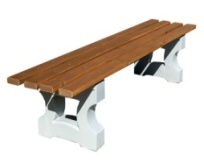 5500,001130,001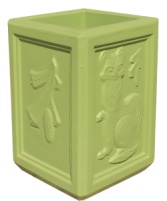 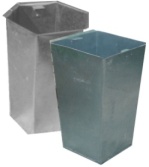 3050,00383,001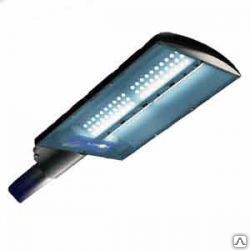 5100,001690,0022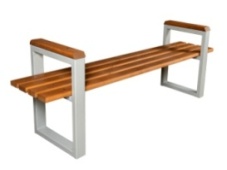 6820,001130,002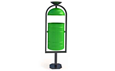 2100,00383,002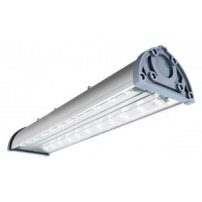 5075,001761,0033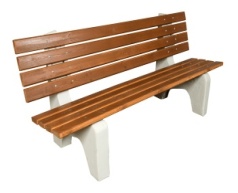 9800,001130,003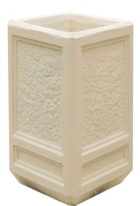 3600,00383,003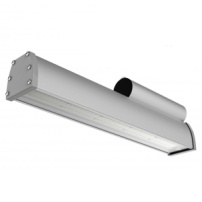 3900,001690,00№ п/п№ п/пВид работСтоимость, руб.ЭскизОписание1Устройство асфальтобетонного покрытия проезда по щебеночному основанию2332,00 руб./1 м2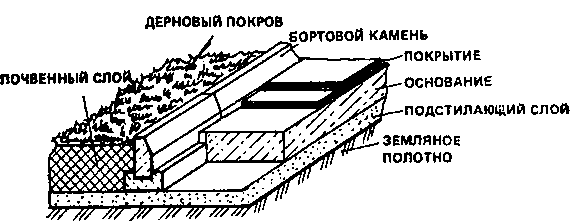 Выполняется установка бортовых камней, марки БР 100.30.15 на бетонное основание марки В15, толщиной 10 см.В подготовленную карту укладывается щебень марки 800, фракции 20-40.На всю площадь проезда выполняется укладка асфальтобетонной смеси мелкозернистой, марки В1, толщиной 7 см.Уплотнение уложенного асфальтобетонной смеси производится вибрационным катком малого класса.2Ремонт проезда с заменой верхнего слоя асфальтобетонного покрытия 1086,00 руб./1 м2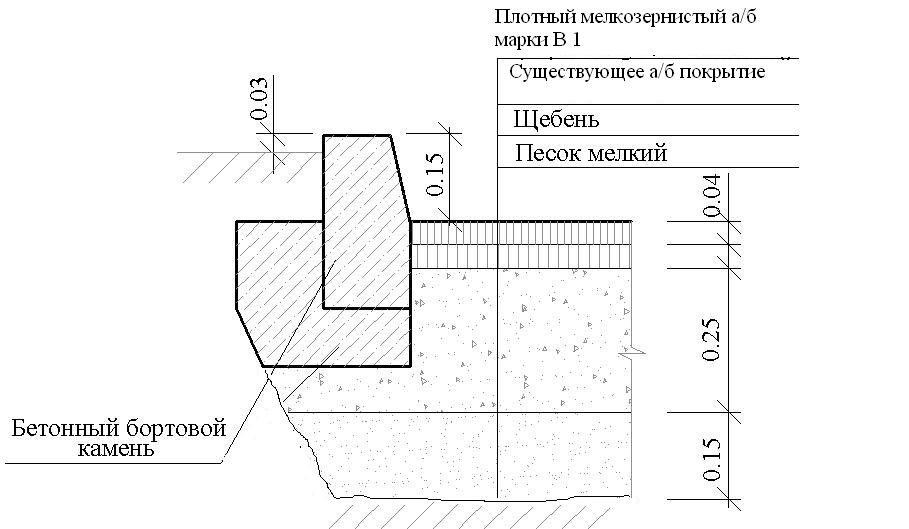 Выполняется установка бортовых камней, марки БР 100.30.15 на бетонное основание марки В15, толщиной 10 см.Выполняется фрезерование асфальтобетонного покрытия проезда на глубину 2 см. По существующему покрытию выполняется розлив битума БНД 90/60.На всю площадь проезда выполняется укладка асфальтобетонной смеси мелкозернистой, марки В1, толщиной 4 см.Уплотнение уложенного асфальтобетонной смеси производится вибрационным катком малого класса.3Ремонт тротуара с устройством слоя из асфальтобетона1610,00 руб./1 м2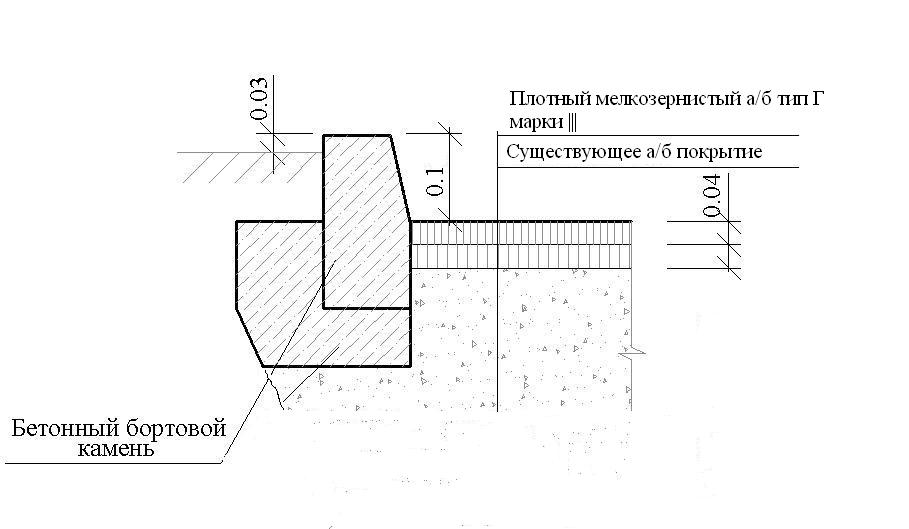 Выполняется установка бортовых камней, марки БР 100.20.8 на бетонное основание марки В15, толщиной 10см.По существующему покрытию тротуара выполняется розлив битума БНД 90/60.На всю площадь тротуара выполняется укладка асфальтобетонной смеси мелкозернистой, типа Г, марки III, толщиной 4 см.Уплотнение уложенного асфальтобетонной смеси производится вибрационным катком малого класса.4Устройство нового тротуара2258,00 руб./1 м2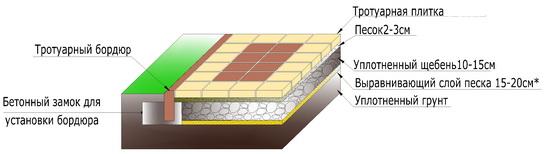 Выполняется установка бортовых камней, марки БР 100.20.8 на бетонное основание марки В15, толщиной 10 см.Под всей площадью тротуара выполняются слои:- песок средней крупности фр. 5% - 20 см,- щебень фр. 40-70 – 15 см,- Плитка тротуарная толщиной 3-5 см.5Устройство парковки2332,00 руб./1 м2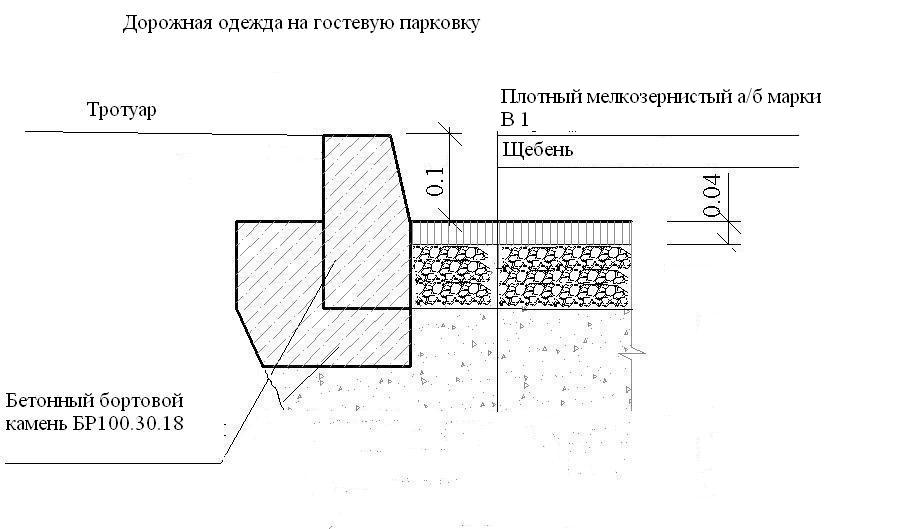 Выполняется установка бортовых камней, марки БР 100.30.15 на бетонное основание марки В15, толщиной 10 см.Под всей площадью гостевой парковки выполняются слои:- песок средней крупности фр. 5% - 25 см,- щебень фр. 40-80 – 15 см,- асфальтобетон I марки горячий плотный тип В – 4 см.Уплотнение уложенного асфальтобетонной смеси производится вибрационным катком малого класса.6Устройство асфальтобетонного покрытия проезда по щебеночному основанию843,57 руб./1 м2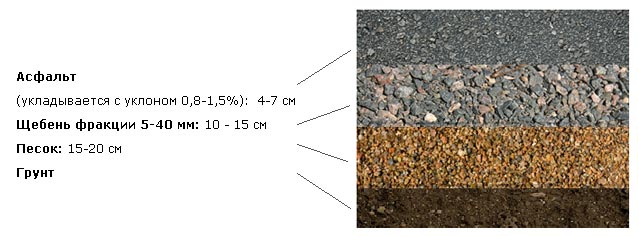 Выполняется установка бортовых камней, марки БР 100.30.15 на бетонное основание марки В15, толщиной 10 см.В подготовленную карту укладывается щебень марки 800, фракции 20-40.На всю площадь проезда выполняется укладка асфальтобетонной смеси мелкозернистой, марки В1, толщиной 7 см.Уплотнение уложенного асфальтобетонной смеси производится вибрационным катком малого класса.№ п/п1 вариант1 вариант1 вариант1 вариант2 вариант2 вариант2 вариант2 вариант3 вариант3 вариант3 вариант3 вариант№ п/пВидыЭскизСтоимость, шт./руб.Стоимость работ по устройству, в том числе доставка, шт./руб.ВидыЭскизСтоимость, шт./руб.Стоимость работ по устройству, в том числе доставка, шт./руб.ВидыЭскизСтоимость, шт./руб.Стоимость работ по устройству, в том числе доставка, шт./руб.1Цветочница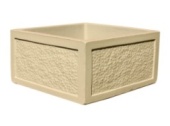 3100,00620,00Цветочница 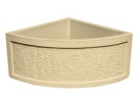 2800,00620,00Вазон городской 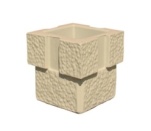 2430,00620,002Игровой комплекс для детей 3 -7 лет (код. ДИКС - 1.4)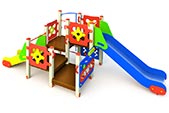 98245,038789,0Игровой комплекс для детей 2-5 лет (код. ДИКС-1.6)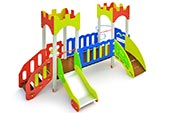 110855,032 927,0Игровой комплекс для детей для детей 2-5 лет (код. ДИКС - 1.5)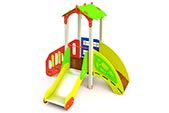 57 740,017 322,03Песочница «Оазис» (код МФ - 1.27)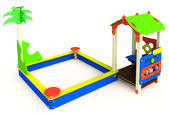 49 985,014995,0Песочница «Дворик» (код МФ-1.54)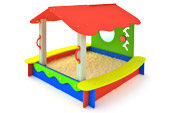 39950,012 633,0Песочница «Сказка» (код МФ - 1.17)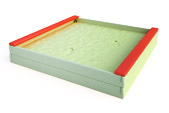 		7130,02 099,04Домик «Наф-Наф» (код МФ - 1.50)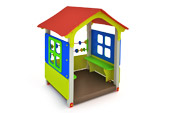 41 700,01 170,0Домик «Беседка» (код МФ-1.66)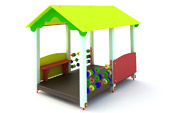 31850,018 571,0Детская игровая форма «Тоннель» (код МФ - 1.85)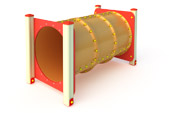 19 975,05 955,05Качель «Лошадка» (код КАЧ  -1.6)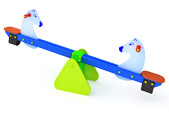 9100,06796,0Карусель (код КАР-1.1)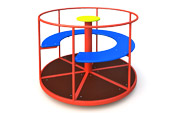 26 995,07 973,0Карчели двойные (код КАЧ - 1.13)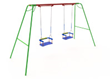 24180,04 796,06Волейбольные стойки и сетка в комплекте (код СП-1.11)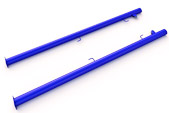 9 985,02 994,0Ворота для мини футбола (код СП-1.56)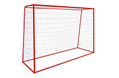 12 595,003200,0Стойка баскетбольная (код СП - 1.31)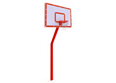 15982,04 468,07Четыре турника классического хвата, шведская стенка, брусья, лавка для упражнений на пресс наклонная (код W-02-015)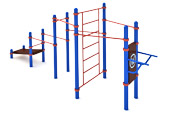 120921,031 655,0Брусья отжимальные не параллельные  (код W-03-004)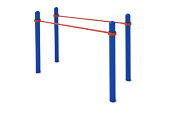 22860,013 976,0Турник классического хвата, баскетбольная стойка (код W-06-001)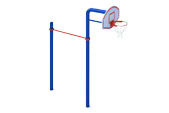 21879,09 490,08Тренажер «Жим» (код ТР-3.1.63.00)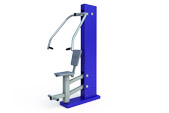 24 619,07 205,0Тренажер «Маятник» (код ТР-3.1.66)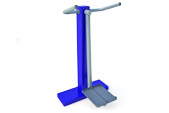 13 803,04 141,0Тренажер «Гиперэкстензия» (код ТР-207.03.00)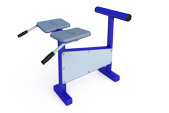 8338,02 404,0